5 czerwca, piątek Temat: Klasowy ogródek. Cele: rodzaje zdań, liczby sześciocyfrowe.  1 Kiedy coś mówimy lub piszemy to najczęściej używamy zdań, to znaczy, że w naszej wypowiedzi jest czasownik w formie osobowej. Oznacza to, że możemy określić kto wykonuje czynność. Idę do kina.  (ja) Poszli do kina. (oni) Czasami w naszej wypowiedzi nie ma czasownika w formie osobowej. Taka wypowiedź nie jest zdaniem. To równoważnik zdania. Np.               Ale brzydka pogoda!      Sadzenie roślin.      Jesień w parku. 2 Ćwiczenia do języka polskiego, zadanie 3, strona 34.  3 Zdanie z czasownikiem w formie osobowej może być pojedyncze, jeśli zawiera jeden czasownik, np. Olek poszedł do ogródka. lub złożone jeśli zawiera więcej czasowników, np. Olek poszedł do ogródka i zerwał truskawki.  4 Przeczytaj czytankę „Moja działka zmienia się w dżunglę”, strona 50. Zastanów się dlaczego ta czytanka nosi taki tytuł. Następnie sprawdź w zadaniu 6 w ćwiczeniach do języka polskiego, strona 35, czy potrafisz tworzyć zdania złożone. Zadanie dodatkowe:      https://learningapps.org/watch?v=p1umc4y3j18 ……………………………………………………. 5 Poznaj liczby sześciocyfrowe. Wczoraj tabela wyglądała tak: Dzisiaj zwiększymy jeszcze liczbę o rząd setek tysięcy, więc nasza „nowa” liczba nie będzie już pięciocyfrowa lecz sześciocyfrowa, a tabela będzie wyglądała tak:  728 345 czytamy: siedemset dwadzieścia osiem tysięcy trzysta czterdzieści pięć6 Myślę, że potrafisz wykonać wszystkie zadania w ćwiczeniach do matematyki na stronach 24 i 25. Uwaga, w zadaniu drugim w tabeli wszystkie okienka będą zajęte, bo wpisujesz liczby sześciocyfrowe, zajmujesz więc również rząd setek tysięcy! Pozdrawiam!  Ps. W domu też można mieć ogródek! 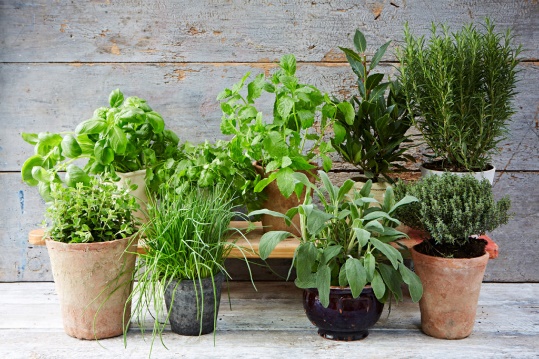 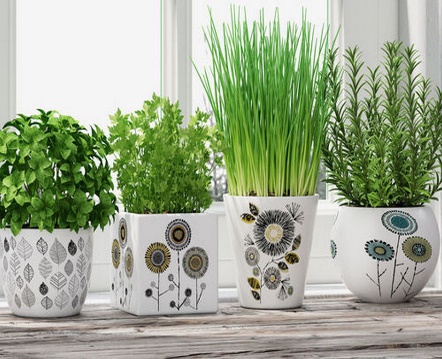 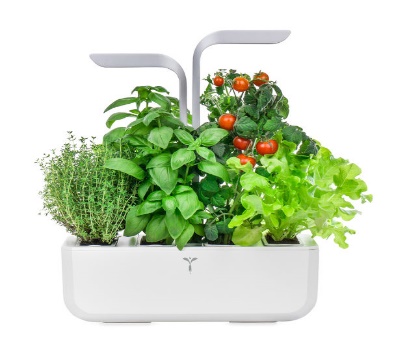 834528345834528345728345